EIFL-PLIP ‘Capacity Building for Public Librarians’ InitiativeExpression of Interest All fields are requiredBy signing below, I declare that all statements in this expression of interest are accurate and complete.Feel free to attach additional information supporting your ‘Expression of Interest’ like the most recent report on public library system and similar documentationPlease submit this Expression of Interest to janet.sawaya@eifl.net.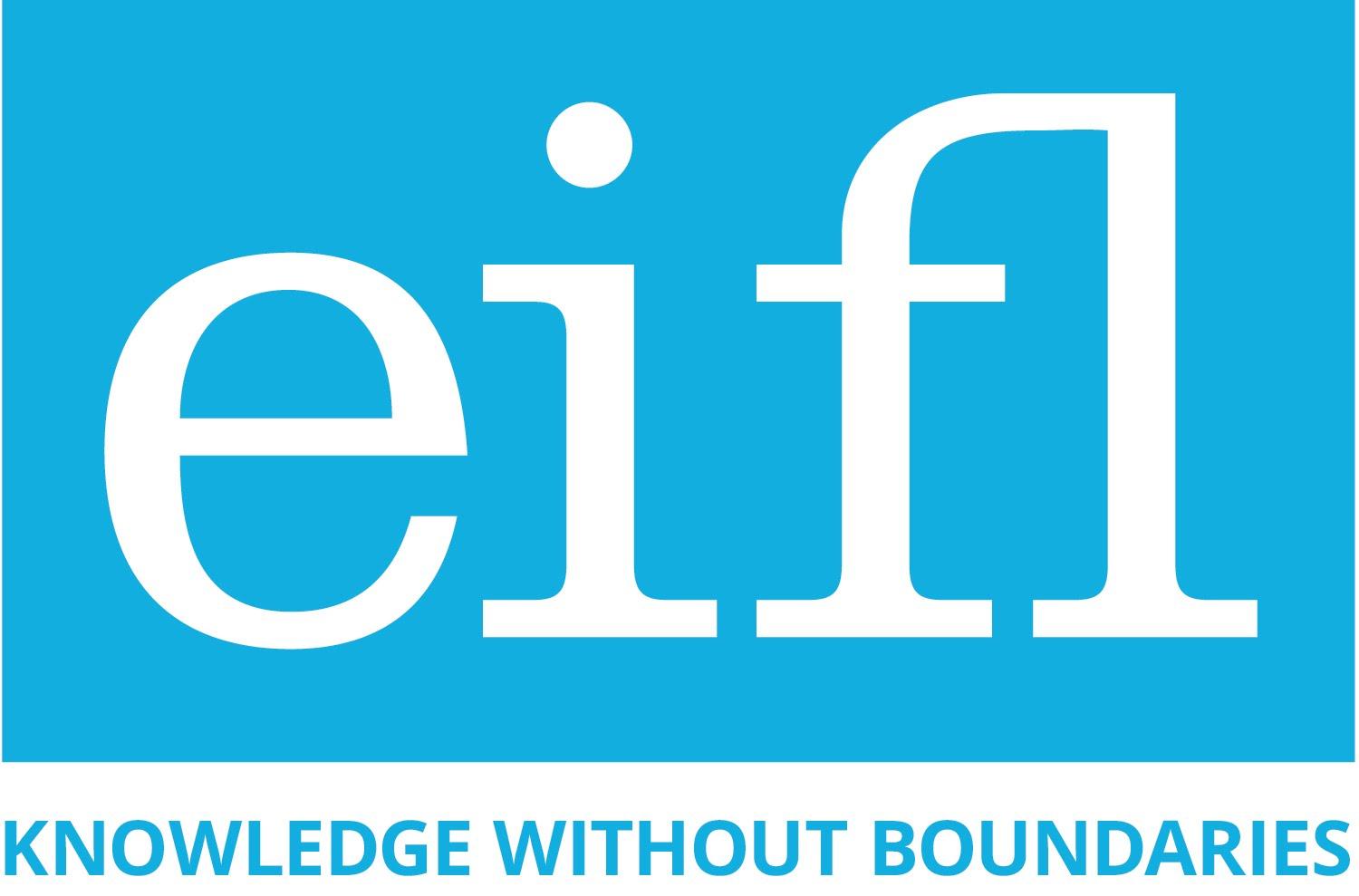 Contact InformationContact InformationName of the public library system AddressTelephoneCountry URL of any library website(s) / Facebook page(s) (If available)Head of the public library system (if centralised)Primary contact person (should be able to communicate in English)Phone and e-mail address of the primary contactStatistics information about the Public Library System.  Please answer each question with regard to the public libraries in the System that is applyingStatistics information about the Public Library System.  Please answer each question with regard to the public libraries in the System that is applyingNumber of public libraries (service points) in the library system Annual number of registered users if availableTotal number of public libraries offering computer access to users (*please provide a list in section 6) Total number of public libraries offering access to the internet to users (*please provide a list in section 6)Total number of employees in the public library system Number of computers per public library for library staff use in the system (average)Do the libraries charge a membership fee? If so, how much in USDYES / NO _______USDDo the libraries charge users for computer and Internet use? If so, how much in USDYES / NO _______USDPlease list main funding source(s) of library systemPlease explain why you are interested in EIFL-PLIP’s ‘Capacity Building for Public Libraries’ initiative. (300 words limit)Please describe the public library system. Include governance of the system; the number of libraries in the system, the functions of those libraries, and at what level services are provided (national, provincial, district, municipal, or branch level). Please  indicate the average number of employees per type of library, and if this includes any professional librarians.
(400 words limit)Please describe opportunities for contributions from government agency/ies for this capacity building initiative. Provide information on initial meetings held with potential contributors, type and scope of commitments discussed, e.g. contribution of funding to the training, or in kind support such as equipping public libraries with computers and Internet. If available, please attach letter from government agency/ies demonstrating support.  (300 words limit)Please provide information on the public libraries in the system that are currently offering access to computers and the internet for users. Add more lines as needed.Please provide information on the public libraries in the system that are currently offering access to computers and the internet for users. Add more lines as needed.Please provide information on the public libraries in the system that are currently offering access to computers and the internet for users. Add more lines as needed.Please provide information on the public libraries in the system that are currently offering access to computers and the internet for users. Add more lines as needed.Name of the library Location and contacts Number of computers for users Type of internet connection, e.g. Fibre, Cable TV, DSL, Satellite, Mobile, Leased Line, Dial-UpSignatureDatePlease print your namePlease print your nameTitleTitle